Turn- und Sportverein Bocholt von 1867/1896 e.V.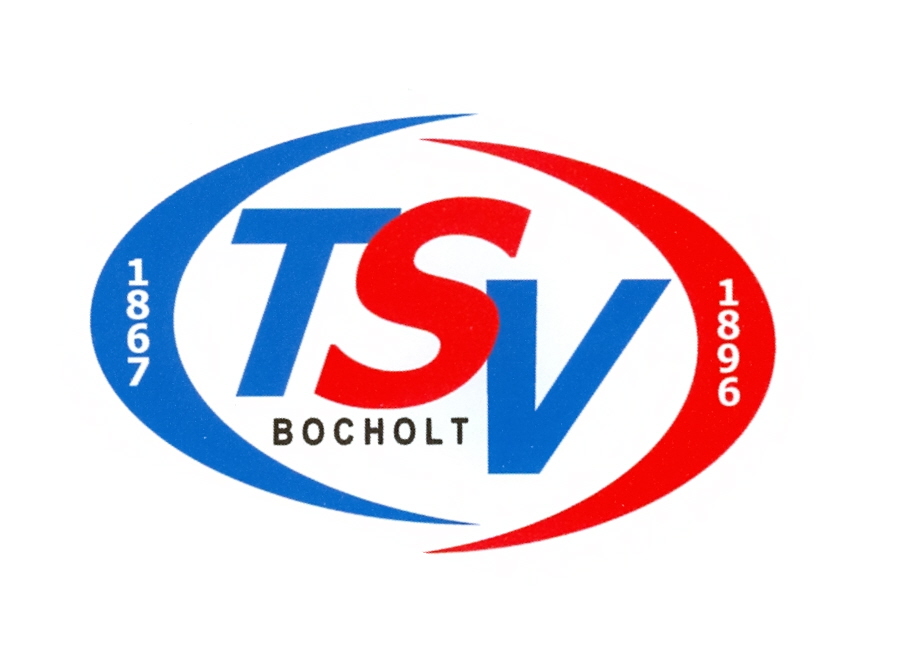 Hemdener Weg 16346399 BocholtTel. 02871 / 39454www.tsv-bocholt.dekontakt@tsv-bocholt.deThomas PurwinAnnastr. 3046397 Bocholt0170/4792994TSV Bocholt v.1867/1896 e.V.  Hemdener Weg 163  46399 BocholtPressemitteilung     
per E-Mail07.01.2018Pressemitteilung der Tanzsportgarde des TSV BocholtSehr geehrte Damen und Herren,ich bitte um Veröffentlichung folgender Pressemitteilung:Guter Start ins Kalenderjahr 2018Am vergangenen Wochenende starteten die Tänzerinnen der Tanzsportgarde des TSV Bocholt erfolgreich in das Kalenderjahr 2018 – beim 58. Grenzlandturnier in Düren.Magdalena Bandrowska startete am Samstag in der Disziplin „Jugend Tanzmariechen“ (Altersklasse 6-10 Jahre) und sicherte sich dort in einem starken Starterfeld Platz 3 mit 420 Punkten.Knapp das Treppchen verfehlt haben die Tänzerinnen in der Disziplin „Junioren Weibliche Garde“ (Altersklasse 11-14 Jahre). 413 Punkte standen am Ende zu Buche und damit Platz 4.In der Disziplin „Junioren Schautanz“ sollte es deutlich besser laufen: „Auf dem Weg zum Schatz“ lautet das Thema des Schautanzes. Und der Schatz wurde gefunden. Er lag ganz oben auf dem Treppchen. Platz 1 sicherten sich die Tänzerinnen mit 425 Punkten. Am Sonntag fehlten der Garde in der Disziplin „Ü15 Weibliche Garde“ 2 Punkte auf ein Treppchenplatz. Aber starke 424 Punkte bedeuteten Platz 4.Den Sprung auf das Treppchen schafften die Tänzerinnen in der Disziplin „Ü15 Schautanz“. Mit dem Tanz „Ja oder Nein? Das Gewissen entscheidet“ gab es 423 Punkte und Platz 3.Jutta Gerritsen: „Das Kalenderjahr 2018 hat sehr gut angefangen. Wir haben aber auch gesehen, wo noch ein wenig Arbeit auf uns wartet. Ich bin aber sehr zuversichtlich, dass diese Session eine besondere Session werden wird. Wir werden sehen, was da auf uns zukommt.“Für Rückfragen stehe ich Ihnen gerne unter 0170/4792994 zur Verfügung.Mit freundlichen Grüßen,Thomas Purwin und Stefanie Probst